16 ventajas de ser un amante de la lectura EL HUFFINGTON POST | Publicado: 31/01/2014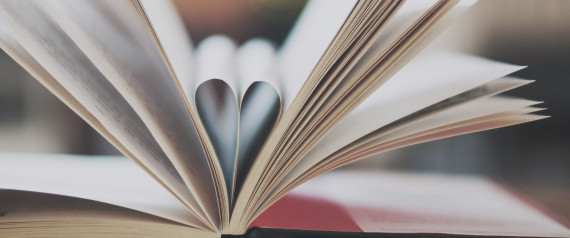 Leer es un excelente pasatiempo; eso no es ningún secreto. Pero, a veces, al final de un largo día, es más fácil encender la tele que abrir la novela que tanto te apetecía empezar. ¡No te dejes disuadir! Ser un amante de los libros tiene ventajas muy importantes. Podemos empezar por estas dieciséis:1. Nunca estás aburrido. ¿Transporte público? Coges un libro. ¿Sala de espera en el médico? Coges un libro. ¿Tus amigos te ignoran porque “nunca sales” y “siempre estás muy ocupado leyendo”? Puedes imaginarte la respuesta: coges un libro.2. Tienes un sistema bien definido para filtrar a tus citas, aunque también puede ser un inconveniente... La frase "no me gusta leer" es una sentencia de muerte para cualquier relación, a pesar de que todo lo demás vaya bien.3. Mientras todo el mundo se limita a vivir una vida (probablemente aburrida), tú experimentas cientos de ellas y tienes acceso a la conciencia de miles de personas. Es como la telepatía, pero mejor.4. Aprendes al mismo tiempo que te ejercitas. Y con ejercicio, nos referimos a sostener un libro en la cama. Tus brazos adquieren una fuerza impresionante.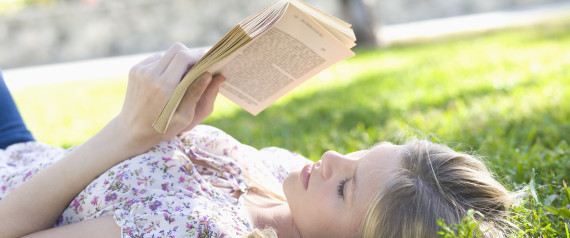 5. Puedes comentar los mejores best sellers incluso antes de que hayan salido.6. Tienes la cita perfecta para cada situación. La de ahora mismo sería: "Los libros son la magia más portátil que existe" (Stephen King, Mientras escribo).7. Asimismo, tienes la palabra perfecta para describir cada momento. Tu vocabulario es estelar.8. La gente no tiene que pensar demasiado a la hora de hacerte un regalo.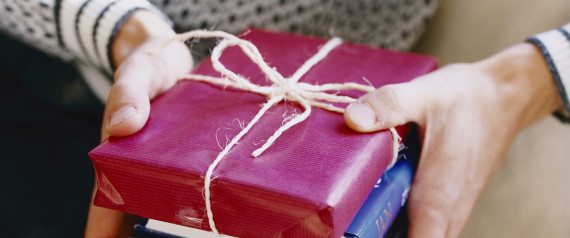 9. Los diferentes enfoques que muestran los personajes te sirven básicamente de terapia gratuita; estás continuamente recibiendo consejos sobre cómo vivir bien.10. Si te quedas sin cobertura o se va la señal de Internet por inclemencias meteorológicas, no hay problema. De todas formas, tú tenías pensado quedarte leyendo esa noche.11. Un mejor lector es un mejor escritor.12. Tienes en tu poder un sinfín de temas de conversación.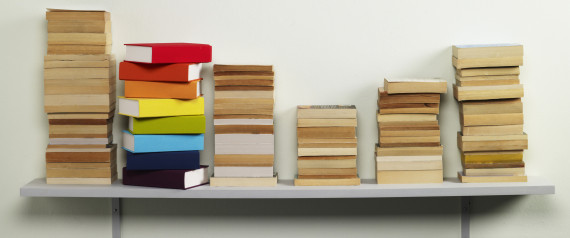 13. No tienes que comerte la cabeza por la decoración de tu casa; tu colección de libros tiene la solución.14. Has leído tantos libros que eres capaz de llenar tu propia vida de emoción y drama.15. Según un reciente estudio, la lectura mejora la conectividad cerebral. Es cierto; se ha demostrado científicamente que leer te hace más inteligente.16. Puedes viajar a cualquier punto del mundo, del pasado y del presente . Puedes ser testigo de todo un siglo de la historia en Colombia o de las relaciones que tenían los ciudadanos en la Inglaterra isabelina.Artículo originalmente publicado en The Huffington Post. Traducción de Marina Velasco Serrano